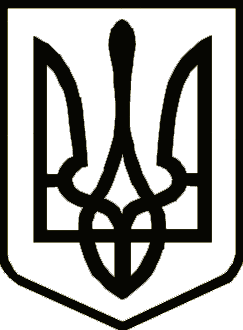 УКРАЇНА ЧЕРНІГІВСЬКА ОБЛАСНА ДЕРЖАВНА АДМІНІСТРАЦІЯУПРАВЛІННЯ ОХОРОНИ ЗДОРОВ'ЯН А К А ЗПро затвердження оновленого складу комісіїУ зв’язку з кадровими змінами, які відбулися в Управлінні охорони здоров’я обласної державної адміністраціїНАКАЗУЮ:Затвердити оновлений склад комісії по вирішенню питань забезпечення дороговартісними препаратами потерпілих від аварії на ЧАЕС у разі їх амбулаторного лікування:Начальник Управління						       П.П. Гармаш__04.08.2017__м. Чернігів№  _258_Пулін Володимир Олексійович– заступник начальника Управління-начальник відділу організації медичної допомоги та мобілізаційної роботи, голова комісії;Койдан Тетяна Володимирівна– головний спеціаліст відділу організації медичної допомоги та мобілізаційної роботи, секретар комісії;Члени комісії:Здор Алла Іванівна– заступник начальника Управління-начальник відділу економіки, моніторингу та виконання загальнодержавних і регіональних програм;Лисенко Галина Василівна– головний позаштатний спеціаліст Управління зі спеціальності «терапія»;Василинчук Валерій Володимирович– головний позаштатний спеціаліст Управління зі спеціальності «хірургія»;Кривець Людмила Іванівна– головний позаштатний спеціаліст Управління зі спеціальності «педіатрія»;Осадців Іван Васильович – голова комітету з питань охорони здоров’я Громадської ради, представник Чернігівської міської організації Української Екологічної асоціації «Зелений Світ».